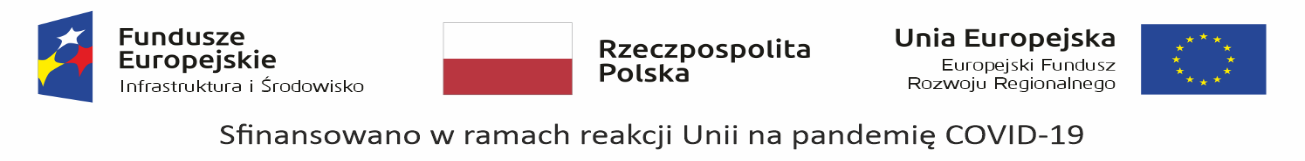 Załącznik nr 1 do zapytania ofertowego nr 7/2023 z dnia 31.10.2023Szczegółowy Opis Przedmiot ZamówieniaPrzedmiotem zamówienia jest zakup, dostawa wyposażenia biurowo-administracyjnego dla Powiatowej Stacji Sanitarno-Epidemiologicznej w Lipnie.Cena powinna zawierać koszty transportu.Okres gwarancji:- gwarancja - minimum 24 miesiące na każdy z wyżej wymienionych produktów.W zakresie wyżej wymienionych parametrów produktu dopuszcza się parametry wyższe na równym poziomie cenowym.FOTEL OBROTOWYFOTEL OBROTOWYFOTEL OBROTOWYNazwa SprzętuSpecyfikacja TechnicznaIlośćFotel Obrotowy- oparcie wykonane z wytrzymałego tworzywa oraz dwuwarstwowej siatki odzwierciedlającej kształt kręgosłupa,-podłokietniki 3D,- zagłówek siatkowy z regulacją wysokości 50mm,- regulowane podparcie lędźwiowe,- amortyzator gazowy- do regulacji wysokości,-kółka uniwersalne 60 mm,- regulacja głębokości siedziska 50mm,- blokada w 4 położeniach.29 szt.KRZESŁO KONFERENCYJNEKRZESŁO KONFERENCYJNEKRZESŁO KONFERENCYJNENazwa Sprzętu Specyfikacja Techniczna IlośćKrzesło konferencyjne- wysokość siedziska 480mm,- głębokość siedziska 410mm,- szerokość siedziska 465mm,- kolor czarny,- odporność na ścieranie 40000 Md,- materiał siedziska eko-skóra,- kolor stelaża szary, -materiał podstawy- stal,- nośność 110 kg,- waga 24 kg.37 szt.